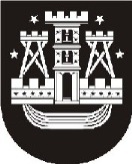 KLAIPĖDOS MIESTO SAVIVALDYBĖS TARYBASPRENDIMASDĖL KLAIPĖDOS MIESTO SAVIVALDYBĖS TARYBOS 2003 M. GRUODŽIO 4 D.  SPRENDIMO NR. 1-399 „DĖL SAVIVALDYBĖS GYVENAMŲJŲ PATALPŲ NUOMOS MOKESČIO“ PAKEITIMO IR KLAIPĖDOS MIESTO SAVIVALDYBĖS TARYBOS 2009 M. birželio 25 d. sprendimO Nr. t2-247 „DĖL tarnybinės GYVENAMosios PATALPos NUOMOS SUTARties PATVIRTINIMO“ PAKEITIMO2013 m. birželio 27 d. Nr. T2-174Klaipėda	Vadovaudamasi Lietuvos Respublikos vietos savivaldos įstatymo (Žin., 1994, Nr. 55-1049; 2008, Nr. 113-4290) 18 straipsnio 2 dalimi, Klaipėdos miesto savivaldybės taryba nusprendžia:1. Pakeisti Gyvenamųjų patalpų nuomos sutartis, patvirtintas Klaipėdos miesto savivaldybės tarybos 2003 m. gruodžio 4 d. sprendimu Nr. 1-399 „Dėl savivaldybės gyvenamųjų patalpų nuomos mokesčio“ (kartu su Klaipėdos miesto savivaldybės tarybos 2009 m. sausio 29 d. sprendimu Nr. T2-7 „Dėl Klaipėdos miesto savivaldybės tarybos 2003 m. gruodžio 4 d. sprendimo Nr. 1-399 „Dėl savivaldybės gyvenamųjų patalpų nuomos mokesčio“ pakeitimo“): 1.1. pripažinti netekusiu galios 4.1 punktą;1.2. buvusius 4.2, 4.3, 4.4, 4.5, 4.6, 4.7 punktus laikyti atitinkamai 4.1, 4.2, 4.3, 4.4, 4.5, 4.6 punktais;1.3. išdėstyti 10 punktą taip:„10. Vietinė rinkliava už atliekų surinkimą ir tvarkymą, mokesčiai už šildymą, karštą ir šaltą vandenį, elektros energiją, dujas, komunalines paslaugas (bendrojo naudojimo patalpų valymą bendrą elektrą, liftą ir kitas) renkami atskirai nuo gyvenamosios patalpos nuomos mokesčio.“;1.4. išdėstyti 11 punktą taip:„11. Vietinę rinkliavą už atliekų surinkimą ir tvarkymą, mokesčius už šildymą, karštą ir šaltą vandenį, elektros energiją, dujas, komunalines paslaugas (bendrojo naudojimo patalpų valymą bendrą elektrą, liftą ir kitas) Nuomininkas pagal pateiktas sąskaitas sumoka paslaugų teikėjams Lietuvos Respublikos Vyriausybės nustatyta tvarka ir terminais.“2. Pakeisti Tarnybinės gyvenamosios patalpos nuomos sutarties formą, patvirtintą Klaipėdos miesto savivaldybės tarybos 2009 m. birželio 25 d. sprendimu Nr. T2-247 „Dėl tarnybinės gyvenamosios patalpos nuomos sutarties patvirtinimo“:2.1. pripažinti netekusiu galios 4.1 punktą;2.2. buvusius 4.2, 4.3, 4.4, 4.5, 4.6, 4.7 punktus laikyti atitinkamai 4.1, 4.2, 4.3, 4.4, 4.5, 4.6 punktais;2.3. išdėstyti 10 punktą taip:„10. Vietinė rinkliava už atliekų surinkimą ir tvarkymą, mokesčiai už šildymą, karštą ir šaltą vandenį, elektros energiją, dujas, komunalines paslaugas (bendrojo naudojimo patalpų valymą bendrą elektrą, liftą ir kitas) renkami atskirai nuo gyvenamosios patalpos nuomos mokesčio.“;2.4. išdėstyti 11 punktą taip:„11. Vietinę rinkliavą už atliekų surinkimą ir tvarkymą, mokesčius už šildymą, karštą ir šaltą vandenį,  elektros  energiją,  dujas,  komunalines  paslaugas  (bendrojo  naudojimo  patalpų   valymą bendrą elektrą, liftą ir kitas) Nuomininkas pagal pateiktas sąskaitas sumoka paslaugų teikėjams Lietuvos Respublikos Vyriausybės nustatyta tvarka ir terminais.“3. Skelbti apie šį sprendimą vietinėje spaudoje ir visą sprendimo tekstą – Klaipėdos miesto savivaldybės interneto tinklalapyje.Savivaldybės meras Vytautas Grubliauskas